October 15  1230-330PMSupply listAppliqué pinsRoxanne’s glueAppliqué or Straw needles – size 10 or 11Silk  or bottom line thread to match fabric choicesNeedle threader Freezer paperFrixion penThimbleThree  8 inch square background piecesFabric scraps for stem (will be cut on bias) leaves, flowers Clover bias maker 9mmOptionalPerfect CirclesSand board Dressmaker tracing wheel HanD APPLIQUÉ 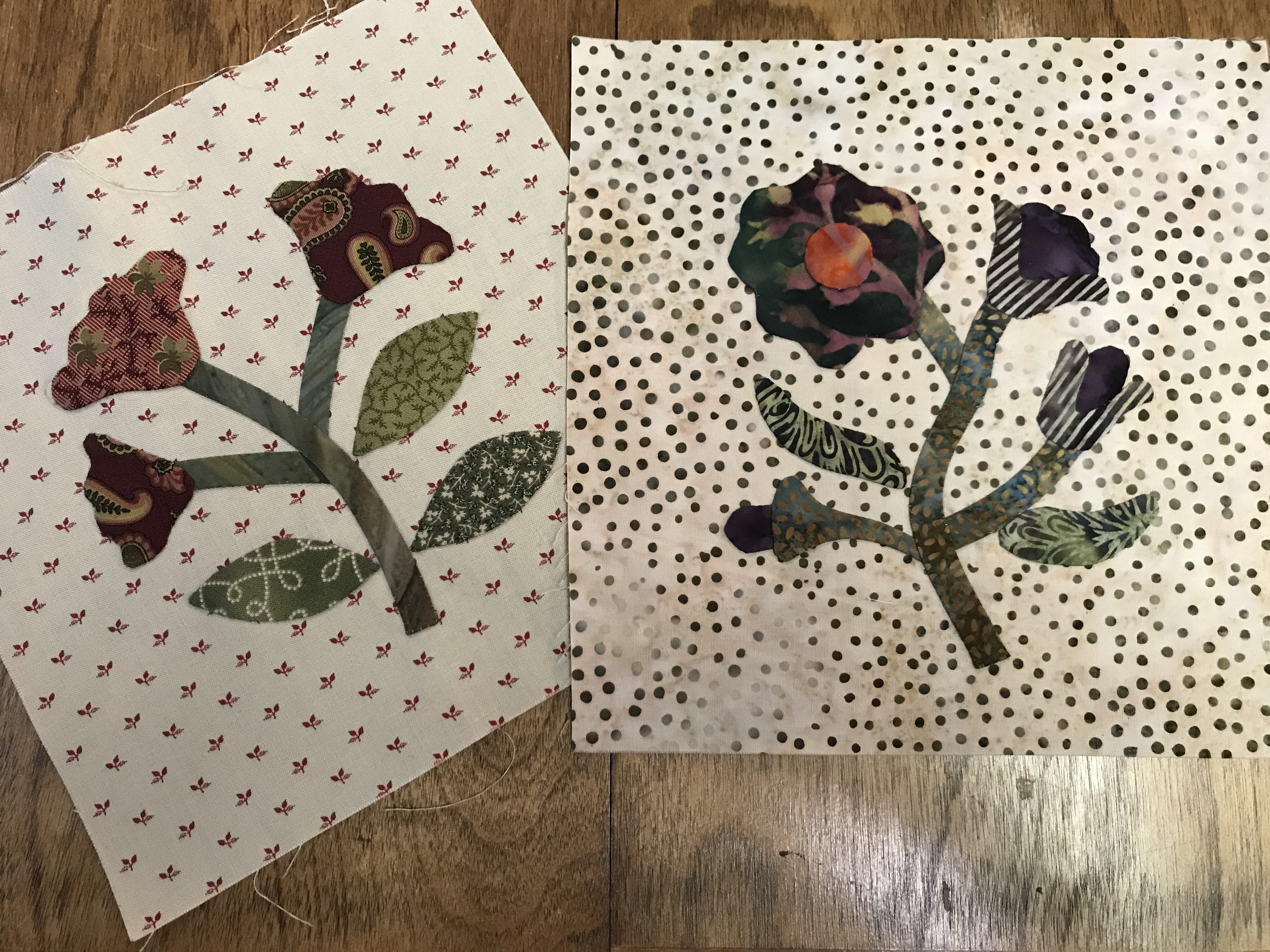 Learn tips and tricks to master the art of hand appliqué 